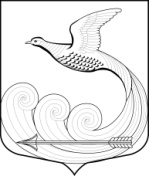 СОВЕТ ДЕПУТАТОВМУНИЦИПАЛЬНОГО ОБРАЗОВАНИЯ КИПЕНСКОЕ СЕЛЬСКОЕПОСЕЛЕНИЕ ЛОМОНОСОВСКОГО МУНИЦИПАЛЬНОГО РАЙОНАЛЕНИНГРАДСКОЙ ОБЛАСТИ ТРЕТЬЕГО СОЗЫВА                                                          РЕШЕНИЕ    №  20д. Кипень                                                                                                               31.05. 2018г.       Об отмене решения Совета депутатов МО Кипенское сельское поселение«Об утверждении Порядка деятельности и создании специализированной службы по вопросам похоронного дела МО Кипенское сельское поселение – Муниципального Унитарного Предприятия МО Кипенского сельского поселения  Ломоносовского муниципального района Ленинградской области «Кипень», утвержденное решением совета депутатов МО Кипенское сельскоепоселение № 1 от25.01.2018 г.         В  соответствии с Федеральными законами от 06 октября 2003 года № 131 – ФЗ «Об общих принципах организации местного самоуправления в Российской Федерации», Уставом муниципального образования Кипенское сельское поселение  Ломоносовского муниципального района  Ленинградской области, Совет депутатов муниципального образования Кипенское сельское поселение решил:             1. Отменить и считать утратившим силу решения Совета депутатов МО Кипенское сельское поселение №1 от 25.01.2018г. «Об утверждении Порядка деятельности и создании специализированной службы по вопросам похоронного дела МО Кипенское сельское поселение  - Муниципального Унитарного Предприятия МО Кипенское сельское поселение муниципального образования Ломоносовский муниципальный район Ленинградской области «Кипень»».2. Опубликовать (обнародовать) данное решение на официальном сайте МО Кипенское сельское поселение МО Ломоносовского муниципального района Ленинградской области в сети Интернет.Председатель Совета депутатов МО Кипенское сельское поселение                                                                       Кюне М.В.